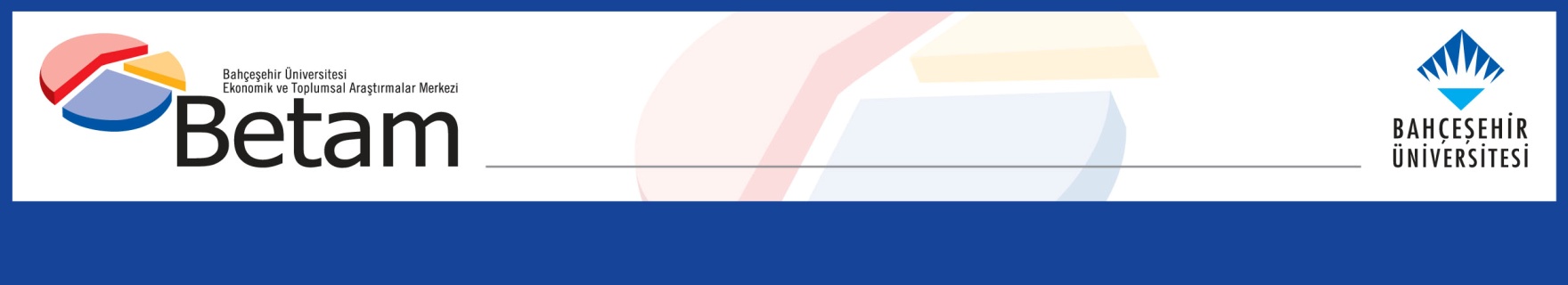 	İŞSİZLİKTE BEKLENMEDİK ARTIŞ	Seyfettin Gürsel*, Mine Durmaz Aslan  ve Yazgı Genç***Yönetici Özeti Mevsim etkilerinden arındırılmış işgücü verilerine göre Aralık 2016’dan itibaren azalmakta olan tarım dışı işsizlik oranı Temmuz 2017 döneminde bir önceki döneme kıyasla yüzde 0,2 puan artarak 13,4’ye yükselmiştir. Bu gelişme Haziran 2017 dönemine kıyasla Temmuz 2017 döneminde tarım dışı istihdamdaki azalmadan kaynaklanmaktadır. Bu dönemde hizmet sektöründe önemli ölçüde istihdam kaybı yaşanmıştır. Diğer taraftan, Mevsim etkilerinden arındırılmış verilere göre toplumsal cinsiyet ayrımında ise mevsim etkilerinden arındırılmış tarım dışı kadın işsizlik oranı değişmezken, erkek işsizlik oranı yüzde 0,5 puan artmıştır. Betam tahmin modeli tarım dışı işsizlik oranının Ağustos 2017 döneminde değişmeyerek yüzde 13,4 seviyesinde sabit kalacağını öngörmektedir.Tarım dışı istihdamda düşüşMevsim etkilerinden arındırılmış verilere göre Temmuz 2017 döneminde Haziran 2017 dönemiyle kıyaslandığında tarım dışı işgücü 12 bin artarak 26 milyon 132 bin kişi, tarım dışı istihdam ise 42 bin azalarak 22 milyon 630 bin kişi olarak kaydedilmiştir (Şekil 1,Tablo 1). Tarım dışı işsiz sayısı da 54 bin kişi artarak 3 milyon 502 bine, tarım dışı işsizlik oranı ise yüzde 13,2’ten yüzde 13,4’e yükselmiştir.Şekil 1 Mevsim etkilerinden arındırılmış tarım dışı işgücü, istihdam ve işsizlik oranı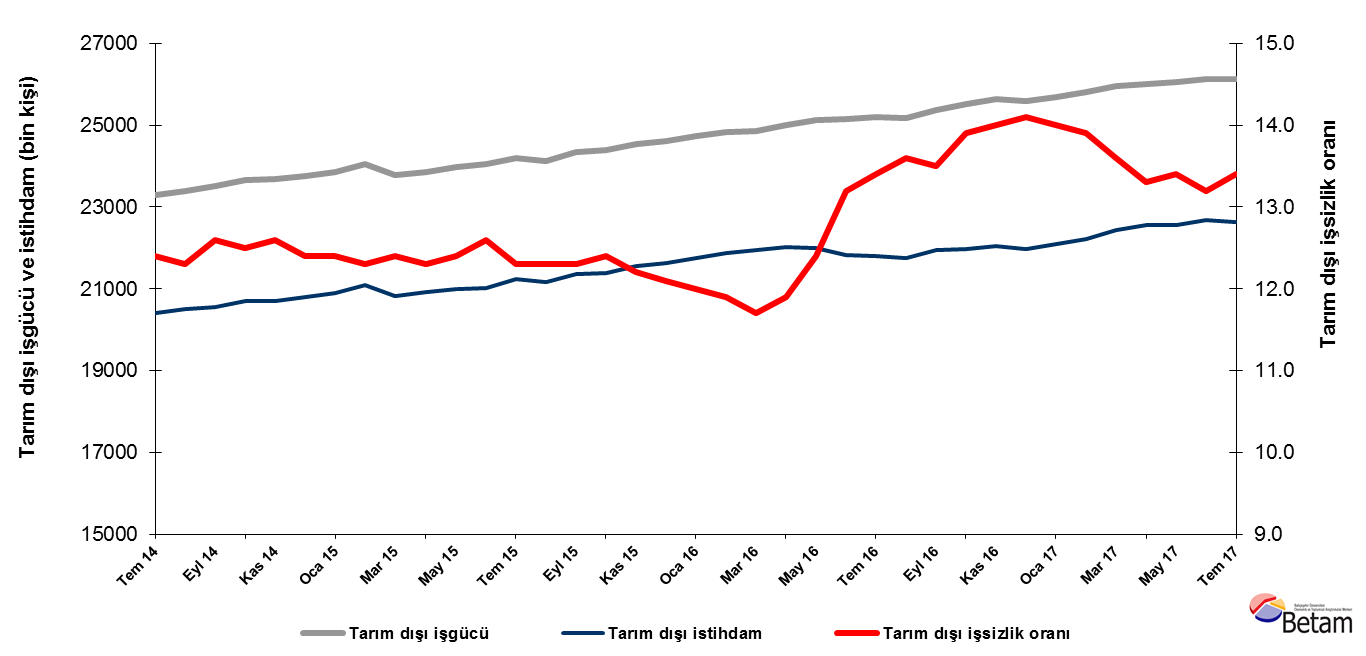 Kaynak: TÜİK, BetamAğustos 2017 döneminde işsizliğin sabit kalmasını bekliyoruzBetam tahmin modeli, mevsim etkilerinden arındırılmış tarım dışı işsizliğin Temmuz 2017 döneminde yüzde 13,2’den yüzde 13,1’e gerileyeceğini tahmin etmişti. Mevsim etkilerinden arındırılmış tarım dışı işsizlik oranı bir önceki döneme kıyasla yüzde 0,2 artarak Temmuz 2017’de yüzde 13,4 olarak gerçekleşti.  Betam tahmin modeli Ağustos 2017 döneminde mevsim etkilerinden arındırılmış tarım dışı işsizlik oranının yüzde 13,4 seviyesinde sabit kalacağını öngörmektedir. Tahmin modelinin ayrıntılarına Betam internet sitesinden ulaşılabilir. Tahmin modelinde kullanılan Kariyer.net verilerinden ilan başına başvuru sayısı Şekil 3'de gösterilmektedir. Kariyer.net'in verileri Betam tahmin modelinin girdilerinden biri olmakla birlikte tek etken değildir. Tahminde kullanılan ekonometrik modelde İŞKUR verileri, reel kesim güven endeksi, kapasite kullanım oranı gibi farklı birçok değişken kullanılmaktadır. Bütün etkenler değerlendirilerek oluşturulan tahmine göre Ağustos 2017 döneminde tarım dışı işsizliğin sabit kalması beklenmektedir. Şekil 2 Mevsim etkilerinden arındırılmış tarım dışı işsizlik oranı ve ilan başına başvuru sayısı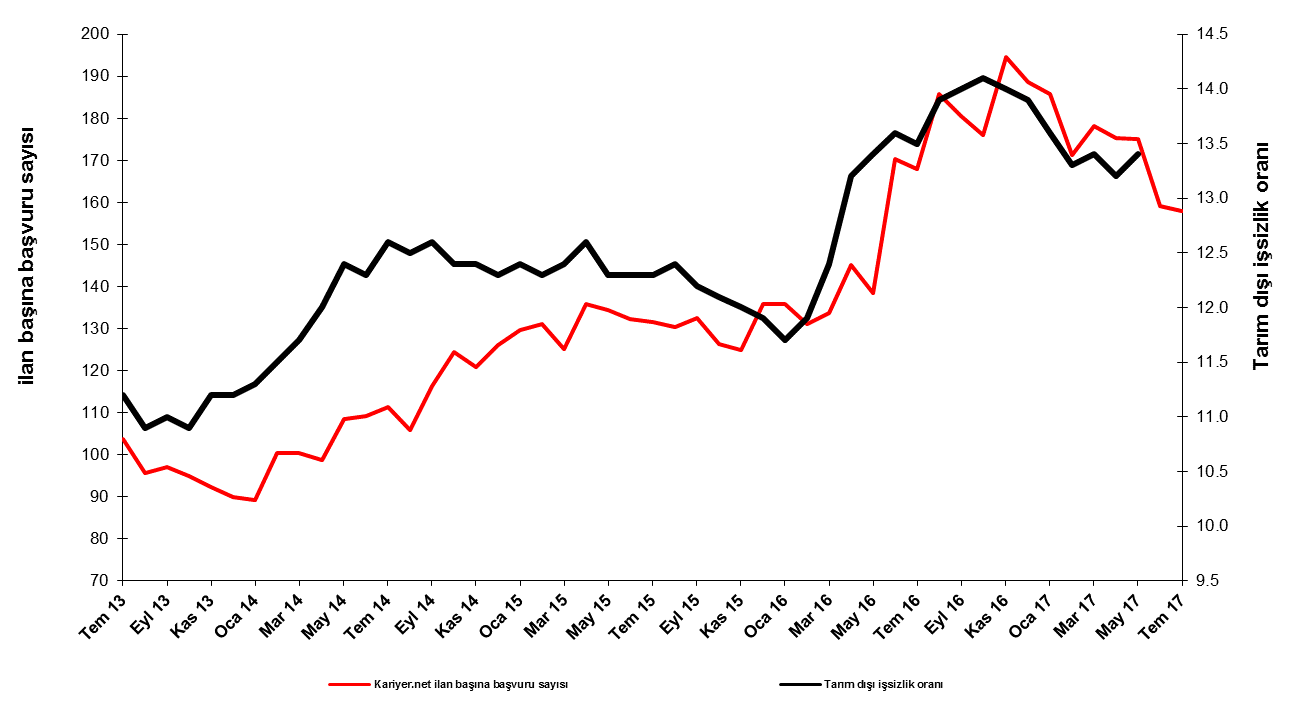 Kaynak: Kariyer.net, TÜİK, BetamHizmetlerde istihdam kaybıMevsimsellikten arındırılmış sektörel istihdam verilerine göre Temmuz 2017 döneminde Haziran 2017 dönemine kıyasla tarım ve inşaat sektörlerinde istihdam artarken, sanayi ve hizmetlerde istihdam kayıpları gözlemlenmektedir. Temmuz 2017 döneminde tarım istihdamı 129 bin artmıştır. Haziran 2017 döneminde bir önceki döneme kıyasla sanayi istihdamındaki azalış 3 bin ile sınırlı iken Temmuz 2017 döneminde sanayi istihdamı 20 bin azalmıştır. Diğer taraftan, Aralık 2016 döneminden itibaren hizmet sektöründe istihdam artışları kaydedilirken, Temmuz 2017 döneminde hizmet sektöründe istihdam azalmıştır (46 bin).  Temmuz 2017 döneminde bir önceki döneme kıyasla inşaat sektöründe istihdam artışı 24 bin civarındadır (Şekil 3,Tablo 2).Şekil 3 Sektörlerin istihdam değişimi (bin kişi) 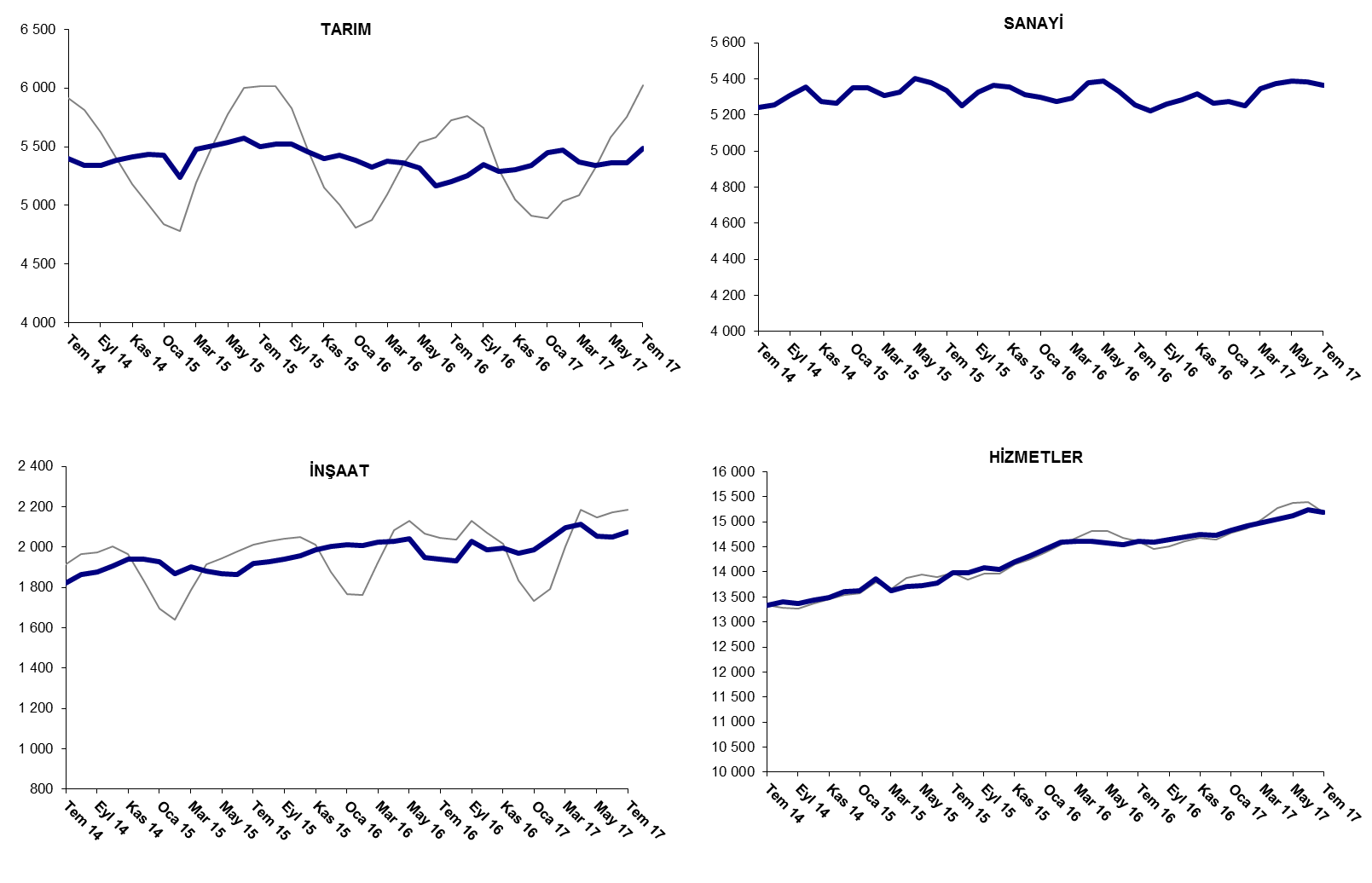 Kaynak: TÜİK, BetamYıllıklandırılmış tarım dışı işsiz sayısında artışTemmuz 2017 döneminde bir önceki yılın aynı dönemine kıyasla tarım dışı işgücü 951 bin (yüzde 3,8), tarım dışı istihdam 827 bin (yüzde 3,8) artmıştır (Şekil 4). Böylece işsiz sayısında yıllık artış 124 bin (yüzde 3,8) olarak gerçekleşmiştir (Şekil 4). Şekil 4 Tarım dışı işgücü, istihdam ve işsiz sayısında yıllık değişimler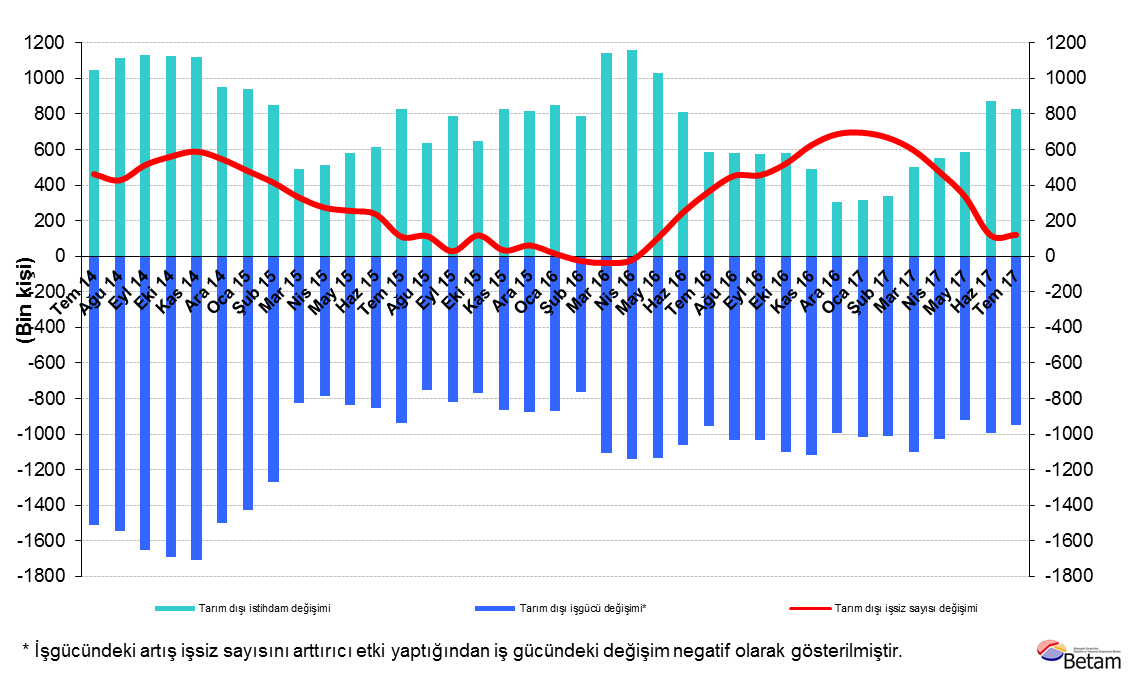 Kaynak: TÜİK, Betamİşsizlikte kadın - erkek farkı Şekil 5’te mevsim etkilerinden arındırılmış kadın ve erkek tarım dışı işsizlik oranları verilmektedir. Haziran 2017 döneminden Temmuz 2017 dönemine mevsim etkilerinden arındırılmış tarım dışı işsizlik oranı erkeklerde 0,5 yüzde puan artmış, kadın işsizlik oranı ise değişmemiştir. Böylelikle tarım dışı işsizlik erkeklerde yüzde 11,3 seviyesine artarken, kadınlarda yüzde 19,0 civarında sabit kalmıştır. Şekil 5: Mevsim etkilerinden arındırılmış kadın ve erkek tarım dışı işsizlik oranları (%)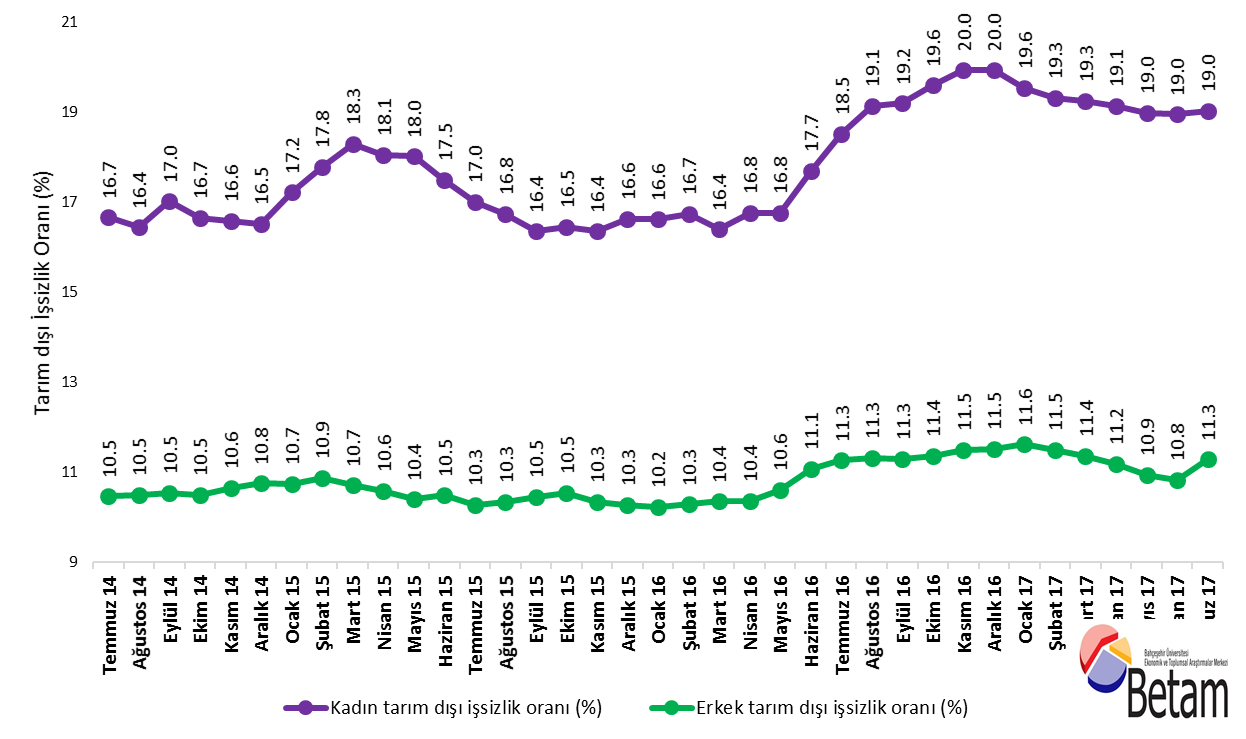 Kaynak: TÜİK, BetamTablo 1 Mevsim etkilerinden arındırılmış tarım dışı işgücü göstergeleri (bin kişi)* Kaynak: TÜİK, BetamTablo 2 Mevsim etkilerinden arındırılmış sektörel istihdam (bin kişi)* Kaynak: TÜİK, BetamTablo 3: Mevsim etkilerinden arındırılmış kadın ve erkek tarım dışı işgücü göstergeleri (bin kişi) Kaynak: TÜİK, Betamİşgücüİstihdamİşsizlikİşsizlik OranıAylık değişimlerAylık değişimlerAylık değişimlerHaziran 142318020398278212.0%İşgücüİstihdamİşsizlikTemmuz 142329320405288812.4%1147107Ağustos 142339220515287712.3%99110-11Eylül 142352120557296412.6%1284286Ekim 142365720700295712.5%137143-6Kasım 142369320708298512.6%36828Aralık 142375020805294512.4%5797-40Ocak 152385820900295812.4%1089513Şubat 152404621088295812.3%187188-1Mart 152377620828294812.4%-269-260-9Nisan 152384820915293312.3%7287-15Mayıs 152397421001297312.4%1258639Haziran 152405421023303112.6%802258Temmuz 152420621229297712.3%153206-53Ağustos 152413321165296812.3%-73-64-9Eylül 152435121356299512.3%21819127Ekim 152440121375302612.4%491930Kasım 152454321549299412.2%143174-31Aralık 152462021641297912.1%7792-15Ocak 162473221764296812.0%112123-11Şubat 162483021875295511.9%98111-13Mart 162484621939290711.7%1664-48Nisan 162500122026297511.9%1558768Mayıs 162511321999311412.4%112-27139Haziran 162513721819331813.2%24-180204Temmuz 162518721812337513.4%50-757Ağustos 162518321758342513.6%-4-5450Eylül 162536421940342413.5%181182-1Ekim 162552321975354813.9%15835123Kasım 162564822057359114.0%1258243Aralık 162557921972360714.1%-69-8516Ocak 172569222095359714.0%113123-10Şubat 172580522218358713.9%113123-10Mart 172596122430353113.6%156212-56Nisan 172600622547345913.3%45117-72Mayıs 172606122569349213.4%552233Haziran 172612022672344813.2%59103-44Temmuz 172613222630350213.4%12-4254TarımSanayiİnşaatHizmetlerAylık değişimlerAylık değişimlerAylık değişimlerAylık değişimlerHaziran 1455025332183513231TarımSanayiİnşaatHizmetlerTemmuz 1454015243182313339-101-89-12108Ağustos 1453385257186313395-63144056Eylül 1453375306187713375-14914-20Ekim 145383535319061344246472967Kasım 145416527319391349633-803354Aralık 145437526619401359921-71103Ocak 1554285349192813623-983-1224Şubat 1552405351186713869-1882-61246Mart 1554765308190013620236-4333-249Nisan 15551053261881137083418-1988Mayıs 15553554041869137282578-1220Haziran 155570538018651377835-24-450Temmuz 1554975336191713976-73-4452198Ağustos 155521525219261398724-84911Eylül 155523532719401408927514102Ekim 1554575363195814055-663618-34Kasım 1554015353198814209-56-1030154Aralık 155430531120021432829-4214119Ocak 1653865300201214453-44-1110125Şubat 1653265276200714592-60-24-5139Mart 165379529520241462053191728Nisan 1653625381202814617-17864-3Mayıs 1653165386204314571-46515-46Haziran 1651685330194814541-148-56-95-30Temmuz 165201525419421461633-76-675Ağustos 165252522419321460251-30-10-14Eylül 165347526020271465295369550Ekim 1652935282198814705-5422-3953Kasım 16530553161997147441234939Aralık 165342526519711473637-51-26-8Ocak 1754535274198514836111914100Şubat 175473525120421492520-235789Mart 1753735346209614988-100955463Nisan 1753405372211215063-33261675Mayıs 17536353862055151272314-5764Haziran 1753605383205015239-3-3-5112Temmuz 1754895363207415193129-2024-46Kadın İşgücüKadın İstihdam Kadın İşsizErkek İşgücü Erkek İstihdam Erkek İşsizTemmuz 1462005166103417083152951787Ağustos 1463005264103617157153561801Eylül 1463375259107917183153721812Ekim 1463865322106417238154291809Kasım 1464005338106217277154371840Aralık 1464215360106117353154871867Ocak 1565075386112117382155141868Şubat 1565615394116717459155591900Mart 1565195326119317225153801845Nisan 1565405359118117286154561830Mayıs 1566245430119417331155281803Haziran 1566565491116517392155691823Temmuz 1567425595114717460156651795Ağustos 1567135589112517497156871810Eylül 1567595654110617580157411839Ekim 1567795663111517616157591857Kasım 1568755750112417641158171825Aralık 1569755815116017683158651818Ocak 1670195852116717714159011812Şubat 1670495869118017754159281827Mart 1670555898115717799159571843Nisan 1671415944119717839159901849Mayıs 1671745971120317920160201901Haziran 1672605974128517834158571976Temmuz 1672625917134517900158842017Ağustos 1673265924140317957159232034Eylül 1673765960141718007159722035Ekim 1674405981145818069160142054Kasım 1674585970148818152160642088Aralık 1674645975148918179160842095Ocak 1774596000145818261161392122Şubat 1775146062145318284161802103Mart 1776106145146618335162522083Nisan 1775996144145418376163212055Mayıs 1776516198145218379163692010Haziran 1776686214145418434164371996Temmuz 1777006234146618473163882086